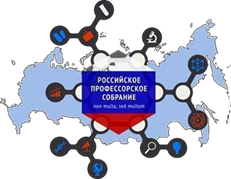                                             КАЛЕНДАРНЫЙ ГРАФИК ПРОВЕДЕНИЯ ПРЕМИИ                                                      «ПРОФЕССОР ГОДА-2020»                                             КАЛЕНДАРНЫЙ ГРАФИК ПРОВЕДЕНИЯ ПРЕМИИ                                                      «ПРОФЕССОР ГОДА-2020»                                             КАЛЕНДАРНЫЙ ГРАФИК ПРОВЕДЕНИЯ ПРЕМИИ                                                      «ПРОФЕССОР ГОДА-2020» 1                      Выдвижения номинантов1 сентября -  25 октября 20192Утверждение лауреатов и направление на рассмотрение комиссии.25 октября- 30 ноября 20193Заседание комиссии, конкурсный отбор лауреатов5-15 декабря 20194               Церемония проведения премии5-6 февраля 2020